Santos de los últimos díasLos Mormones de José Smith    El movimiento de los Santos de los Últimos Días es una denominación conformada por un grupo de iglesias cristianas, escindidas a partir de la llamada Iglesia de Cristo, fundada por el estadounidense Joseph Smith en 1830.      La base de su doctrina la constituyen la Biblia, el Libro de Mormón y la recopilación denominada Doctrina y Convenios. Otros textos, como el Libro de Abraham o la Traducción de José Smith de la Biblia tienen aceptación mixta dentro del movimiento, siendo aceptados como escritura por algunas iglesias y rechazados por otras.    Al movimiento se lo conoce informalmente como mormonismo, y a sus miembros como «mormones». Inicialmente usado despectivamente, los adherentes de La Iglesia de Jesucristo de los Santos de los Últimos Días habían adoptado el término, como el Coro del Tabernáculo Mormón o el Mormon Newsroom; sin embargo, su uso ha sido desalentado a favor de otros términos como «santos de los últimos días». Las principales iglesias del movimiento son La Iglesia de Jesucristo de los Santos de los Últimos Días, la Iglesia Fundamentalista de Jesucristo de los Santos de los Últimos Días, la Comunidad de Cristo, y las Iglesias de Cristo del Terreno del Templo y Bickertonita. Estas iglesias se caracterizan por practicar o haber practicado ciertas doctrinas particulares, ajenas a las demás denominaciones cristianas, tales como la poligamia, el matrimonio eterno, el bautismo de los muertos y la llamada «doctrina negra».Joseph Smith y la Iglesia de CristoLos orígenes del mormonismo se remontan al 6 de abril de 1830 en la región occidental del estado de Nueva York, donde el estadounidense Joseph Smith fundó la Iglesia de Cristo, con el objetivo inicial de crear una Nueva Jerusalén en Nueva York, a la que llamaría Sión.   Según Smith, en 1820, en la localidad de Palmyra, ubicada a unos 80 kilómetros al norte de la ciudad de Nueva York, Dios y Jesucristo se contactaron con él para decirle que desaprobara y considerara como falsos todos los credos de las iglesias existentes hasta entonces. A este supuesto suceso actualmente se le conoce como «Primera  Visión».    Smith también dijo que el 21 de septiembre de 1823​ recibió una segunda visión, esta vez de un ángel llamado Moroni, el cual le indicó que, sobre una colina cercana a Palmyra, encontraría enterrados unos manuscritos en planchas de oro, los cuales serían un compendio de profetas pertenecientes a la Amemerica rica antigua. Tales escritos, redactados en una lengua extraña, serían supuestamente traducidos por Smith gracias a unas piedras de vidente denominadas «Urim y Tumim».    Este libro, denominado Libro de Mormón, y según el cual Jesucristo habría visitado en persona América después de su resurrección, constituye uno de los textos canónicos del movimiento. Smith, con la ayuda de Martin Harris, Whaite, publicó el libro por primera vez en 1830 en inglés. La primera traducción al castellano y otros idiomas apareció en 1886.     Entre 1832 y 1842, Smith escribió por lo menos cuatro relatos acerca de la «Primera Visión». Estos relatos son similares en muchos aspectos, pero difieren tanto en sus énfasis como en algunos detalles. El relato de 1838 fue publicado en el libro Perla de gran precio, otro de los libros de referencia de la Iglesia. Emigraciones, luchas y escisión   En 1831 Smith y sus primeros fieles se mudaron a Kirtland, Ohio, y establecieron un asentamiento en el Condado de Jackson, Misuri, donde pensaban establecer sus cuarteles generales. Sin embargo, en 1833 los colonos de Misuri los expulsaron violentamente y los mormones fracasaron en su subsiguiente operación paramilitar para recuperar la tierra.    A pesar de lo anterior, el movimiento consiguió expandirse durante un tiempo en Kirtland, pero debió irse de allí abruptamente en 1838, luego de un escándalo económico que provocó diversas desafecciones y por el cual Smith debió enfrentar varias demandas por enriquecimiento indebido y la creación de un banco ilegal. Smith reagrupó al resto de sus seguidores en un asentamiento denominado Far West, en Misuri, donde las tensiones con los antiguos colonos escalaron hasta llegar a conflictos violentos.    En 1839 los mormones se instalaron en la ribera del río Misisipi, donde fundaron la ciudad de Nauvoo, la cual comenzó a crecer rápidamente gracias al asentamiento de nuevos conversos traídos por los misioneros mormones. Por esta época, Joseph Smith comenzó a introducir la poligamia entre sus más allegados y a establecer nuevas ceremonias que supuestamente permitían a los justos convertirse en dioses.   Joseph Smith y su hermano Hyrum fueron asesinados el 27 de junio de 1844 mientras se encontraban detenidos en una cárcel deOllinois. Debido a que Hyrum era el sucesor designado de Smith, se desató una crisis de sucesión que provocó varios cismas en la iglesia y de la que surgiría Brigham Young como líder de la mayoría de los mormones,​ primero radicado en Nebraska y desde 1847 en Utah.​ Las principales ramas del movimiento que surgieron de esta escisión fueron las siguientes:   La doctrina de la poligamia impulsada originalmente por Smith se formalizó públicamente en 1852.​ Diez años después se comenzaron a promulgar en Estados Unidos diversas leyes en contra de esta práctica.​   En 1885, el estado de Idaho la prohibió, decisión ratificada por el Tribunal Supremo de los Estados Unidos en 1890. De este modo, los mormones perdieron su derecho a voto.​   Posteriormente, algunas iglesias mormonas, como La Iglesia de Jesucristo de los Santos de los Últimos Días, abandonaron oficialmente la poligamia,​ mientras que otras, como la Iglesia Fundamentalista de Jesucristo de los Santos de los Últimos Días, todavía la practican.   En el texto titulado "Matrimonio plural en Kirtland y Nauvoo" se lee lo siguiente: "Joseph contrajo nupcias con esposas adicionales y autorizó a otras iglesias de los Santos de los Últimos Días a practicar el matrimonio plural".    Ni una, ni dos, ni tres. El fundador de la iglesia mormona Joseph Smith llegó a tener 40 esposas. En un ensayo publicado en su página web, la iglesia asegura que entre sus cónyuges hubo una niña de 14 años y también algunas mujeres que ya habían contraído matrimonio.    La iglesia mormona prohibió la poligamia en 1890 y ahora excomulga a quienes la practican.  Anteriormente Smith había sido retratado como un hombre devoto y fiel a su primera esposa Emma. Sin embargo, esta no es la primera vez que la iglesia admite su poligamia.      Los miembros de  "La Iglesia de Jesucristo de los Santos de los Últimos Días" (comúnmente conocidos como mormones) se pueden encontrar en todos los niveles de la sociedad: en los negocios y la agricultura, la educación y las ciencias, los partidos políticos y el gobierno, la industria del entretenimiento y medios de comunicación.Rasgos mormónicos
    Al describir el carácter de los Santos de los Últimos Días, la revista Newsweek escribió: "No importa dónde viven los mormones, ellos se encuentran en una red de mutuo interés, en la teología mormona cada uno es un ministro de una especie, todo el mundo tiene el poder de alguna manera de hacer bien a los demás, y de hacer algún bien a ellos: es un convenio de caridad del siglo XXI "
    Esta caridad no se limita a miembros de la Iglesia solamente, sino que se extiende mucho más allá. De acuerdo con la Iglesia el Presidente Thomas  Monson: "Como iglesia nos acercamos no sólo a nuestro propio pueblo sino también a las personas de buena voluntad en todo el mundo con ese espíritu de fraternidad que viene del Señor Jesucristo"
 Afiliación
    Más de 14 millones de personas constituyen a la Iglesia en la actualidad, la mayoría de los cuales viven fuera de los Estados Unidos. Y dentro de los Estados Unidos, que tiene la pertenencia a la cuarta mayor parte de cualquier Iglesia. Desde su fundación en 1830, con humildes apenas seis personas en una cabaña en el estado de Nueva York, la Iglesia ha seguido creciendo en membrecía e influencia.
Valores
    La Iglesia de Jesucristo de los Santos de los Últimos Días es una restauración del cristianismo del Nuevo Testamento según lo enseñado por Jesús y sus apóstoles. No es protestante, evangélica, católica u ortodoxa. Sin embargo, los valores básicos de la moral, el civismo y la familia adoptada por la Iglesia son similares a los de la mayoría de las religiones cristianas. Miembros de la Iglesia se refugian de las incertidumbres del mundo y en el mensaje del evangelio de la esperanza y la felicidad. La realidad de que la vida tiene un propósito divino, que Dios cuida de cada individuo, y que todos tienen la capacidad de mejorar a través de decisiones correctas es un tema central del pensamiento Mormón.
Creencias
    Los Santos de los Últimos Días creen en un Dios amoroso, personal, como nuestro Padre Celestial. Puesto que él es el Padre de nuestro espíritu, todas las personas son sus hijos y por lo tanto todas las personas son hermanos y hermanas. Él envió a su Hijo, Jesucristo, para redimir a la humanidad de sus pecados.    Miembros de la Iglesia tratan de plasmar la propia vida en las enseñanzas del Salvador. Todas las personas tienen derecho a la revelación personal. Dios ha llamado a los nuevos apóstoles y profetas en nuestros días a través del cual revela su palabra, como lo hizo en la antigüedad. Por lo tanto, Dios todavía habla a la humanidad.    Los mormones creen en la Santa Biblia, tanto el Antiguo y Nuevo Testamento. Además, el uso de otras escrituras, como el Libro de Mormón, el cual sirve como otro testimonio del ministerio de Cristo y su divinidad. Las escrituras ofrecen información sobre cuestiones tan vitales como la naturaleza de Dios, la salvación, y la expiación. Las creencias mormonas se encierran en trece puntos que son conocidos como los Artículos de Fe.
Educación
     Uno de los más altos valores de la Iglesia es la Educación. Se considera un imperativo espiritual tanto como uno secular. Por lo tanto, de acuerdo con el difunto presidente Gordon B. Hinckley, "el Señor ha establecido un mandato que el pueblo de esta Iglesia debe aprender mediante el estudio y por la fe, que deben buscar no sólo después del conocimiento espiritual, que es más importante; sino que debe buscar el conocimiento secular.     La Iglesia ofrece a sus jóvenes oportunidades de educación amplio: seminario es un programa de cuatro años que prepara a los estudiantes de secundaria de los desafíos espirituales de la vida; institutos de religión proveen instrucción religiosa general y un ambiente social para los adultos en edad universitaria. Más de 700.000 estudiantes están matriculados en estos programas, que están establecidos en 132 países.
   Además, la Iglesia ha creado el Fondo Perpetuo para la Educación, y este proporciona a los hombres y mujeres jóvenes de la Iglesia en los países en desarrollo los medios para obtener la educación y la formación. Este fondo, que proviene principalmente de las contribuciones de los miembros de la Iglesia, ofrece préstamos a los estudiantes, lo que les permite asistir a la escuela y encontrar oportunidades de empleo en sus propios países y comunidades.
Culto
   Todos  los domingos, los Santos se reúnen para los servicios de culto en más de 28.000 congregaciones en 177 países, naciones y territorios en todo el mundo. Adaptándose a las necesidades locales de las diferentes congregaciones de todo el mundo, estos cultos se celebran en más de 180 idiomas y participan los bienvenidos visitantes.

La obra misional
    El crecimiento mundial de la Iglesia se debe en parte al servicio de más de 52.000 misioneros de tiempo completo de voluntarios, que enseñan el evangelio donde pueden - en las calles y en el hogar. Pero esto sólo cuenta la mitad de la historia. La apertura y el cuidado de los miembros hacia sus amigos y conocidos es el verdadero catalizador para el crecimiento, el Evangelio restaurado proporciona respuestas a las preguntas más profundas de la vida.
Familia
     El Presidente Monson describió recientemente el hogar ideal: "Nuestros hogares deben ser más que santuarios, sino que también deben ser lugares donde el Espíritu de Dios pueda morar, donde la tormenta se detiene en la puerta, donde reine el amor y la paz mormona.     El mundo a veces puede ser un lugar aterrador. La moral de la sociedad parece estar desmoronándose a una rapidez alarmante. "Pero, continuo, esta es una lucha que Las Familias y los individuos pueden y van a ganar. "Así, en una sociedad cada vez más fraccionada, la importancia de fortalecer la familia es primordial. Los valores  de la prosperidad de una civilización son los primeros que se inculcan en La Familia - la unidad fundamental de la sociedad - en donde el esposo y la esposa trabajan juntos para el mejoramiento de la totalidad.  Las enseñanzas de la Iglesia y los programas están diseñados para fortalecer la familia. Las virtudes consagradas por el tiempo de la caridad, el sacrificio, la paciencia y el perdón que la sociedad pueda prosperar son más eficaces si se aprenden en casa.
Organización
   La Iglesia de Jesucristo de los Santos de los Últimos Días se organizó de la misma manera que Cristo organizó su Iglesia en los tiempos del Nuevo Testamento. Está dirigida por un profeta que se desempeña como presidente de la Iglesia. Él tiene dos consejeros, y estos tres líderes constituyen la Primera Presidencia. La Primera Presidencia es asistida por los doce apóstoles, que son testigos especiales de Jesucristo a todo el mundo.    Los líderes llamados setenta ayudan al Quórum de los Doce Apóstoles y sirven en las diversas áreas de todo el mundo. Las congregaciones locales son dirigidas por obispos. La principal organización de las mujeres en la Iglesia es la Sociedad de Socorro, que fue fundada en 1842. En la actualidad esta organización cuenta con más de 5.5 millones de mujeres mayores de 18 años en más de 170 países.
Liderazgo de los laicos
La dirección local de la Iglesia de Jesucristo de los Santos de los Últimos Días se compone de miembros laicos calificados, no de un clero pagado. Elegidos a través de la oración y la inspiración, estos líderes no aspiran a posiciones de la Iglesia, sino responden a las "vocación" en un espíritu de servicio. Los miembros individuales, a su vez, son llamados por sus líderes a servir en varias posiciones en la congregación.     Esta empresa cooperativa significa que los miembros laicos alternativamente dan discurso y escuchan el de otros, dirigen y cantan la música, dan consejos y reciben asesoramiento. Su servicio bendice a los demás y conduce a un crecimiento personal. Además de fortalecer la familia, esta estructura organizativa fomenta un sentido profundo de comunidad dentro de la congregación y satisface el deseo humano de conexión a través de la responsabilidad mutua entre ellos.
Comunidad
  La Iglesia participa activamente en los asuntos cívicos de las comunidades donde viven sus miembros. Se tiene la obligación de tomar posiciones sobre cuestiones morales que enfrenta a la sociedad. En el ámbito de la política partidista, sin embargo, la Iglesia ha adoptado una estricta política de neutralidad. La misión de la Iglesia es predicar el evangelio de Jesucristo, no para elegir a los políticos.    No respalda, promueve o se opone a los partidos políticos, candidatos o plataformas, al reconocer que sus valores pueden residir en cada uno de ellos. Sin embargo, la Iglesia anima a sus miembros a ser ciudadanos responsables en sus comunidades, incluidas las que estén informadas sobre los temas y votar en las elecciones  Además, se espera que sus miembros participen en el proceso político de una manera informada y civil, respetando el hecho de que los miembros de la Iglesia provienen de una variedad de orígenes y experiencias.
Respeto y tolerancia
   En ese mismo espíritu de civilidad y respeto, el Presidente Monson recientemente hizo un llamamiento a los miembros de la Iglesia para una mayor comprensión y tolerancia religiosa: "Exhorto a los miembros de la Iglesia, dondequiera que estén, a que muestren bondad y respeto a todas las personas en todas partes. El mundo en que vivimos está lleno de diversidad. Podemos y debemos demostrar respeto hacia las personas cuyas creencias difieren de las nuestras"
   En su conferencia de prensa inaugural celebrada el 4 de febrero de 2008, el Presidente Monson hizo hincapié en la importancia de la cooperación en los esfuerzos cívicos: "Tenemos la responsabilidad de ser activos en las comunidades donde vivimos. Todos los Santos de los Últimos Días trabajan en cooperación con otras iglesias y las organizaciones. Mi objetivo no es que yo crea que es importante que eliminemos la debilidad de uno por sí solo y sustituirlo por la fuerza de personas que trabajan juntas. "Los esfuerzos a nivel mundial de caridad de la Iglesia a menudo se llevan a cabo en colaboración con otras religiones y organizaciones de buena voluntad".

  Solamente en el año 2007, la Iglesia respondió a terremotos de gran magnitud en 5 países, grandes incendios en 6 países, carencias y el hambre en 18 países, y las inundaciones y tormentas severas en 34 países. En total, la Iglesia y sus miembros respondieron a 170 grandes desastres - casi uno de cada dos días durante todo el año. La motivación de este trabajo se centra en gran manera a nivel mundial en la simple responsabilidad dada por Jesús hace tantos años "Amarás a tu prójimo como a ti mismos. Postura católica asnte el momonismo    Respeto por las personas y rechazo de las creencias supersticiosas y gratuitas. Negación total de una revelación y de una influencia sobrenatural. Conciencia clara de una manipulación interesada (dinero, mujer y autoridad, no exente de intereses económicos), por parte de los primeros promotores.   Solo en territorio pobre y  de población poco culta, o nada, para aceptar los principios y sobre todo las prácticas que el mormonismo , más que anunciar, exige con procedimientos psicológicos coercitivos.   Por todo ello, más que de una Iglesia, como son las orientales e incluso el islamismo, se trata de en el momonismo de secta perjudicial para el espíritu religioso.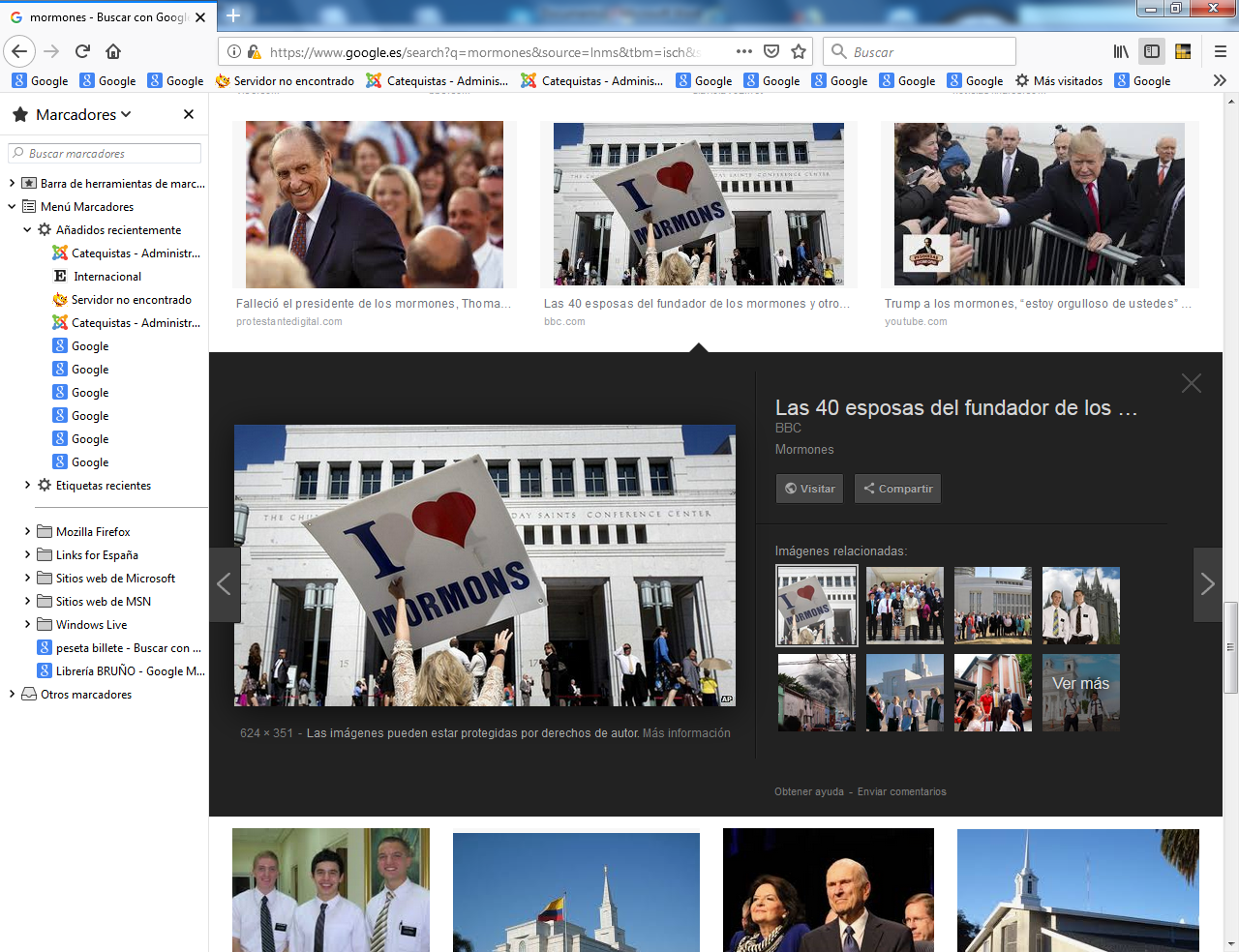 